2019 WATFORD CITY WOLVES BASEBALL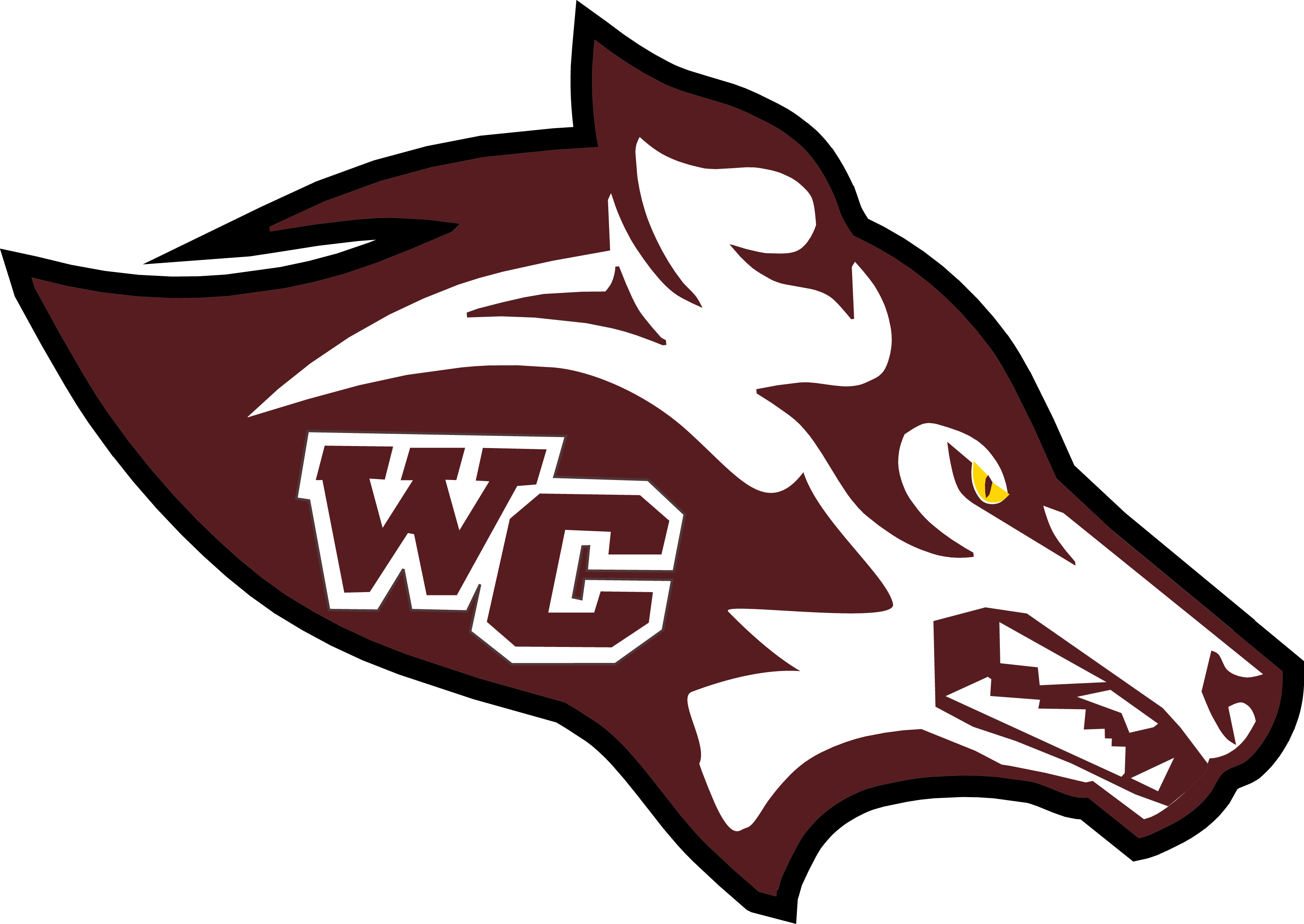 Head Coach: Pat SpacherAssistant Coaches: Justin Johnsrud, Doug Rolfson, Greg McNaryActivities Director: Jim GreenHS Principal: Randy Cranston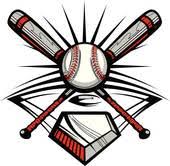 MS Principal: Terry VanderpanSuperintendent: Steve HolenStaticians:Dede TepsaKarsen KlingLexi Moberg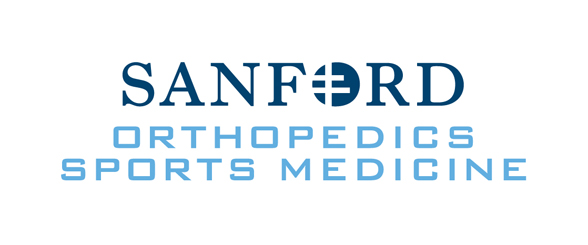 #NamePositionGrade1Britton Cranston2B/SS92Colton DalyC/P113Liam ShannonINF/P124Cory WrightOF/P125Fox DoddsINF/P117Carter KnutsonINF/P128Kyle KrauseINF/P109Neil Dahl3B910Jackson DoddsOF/P1111Judd JohnsrudC712Gabe SmithINF/P913Michael WestphalOF1115Camden BarnettOF1116Landen White OwlOF/P1118Lavores MonroeINF/P1120Darien DunnOF/P1222Ty HoweINF/P1023Josiah DuckworthOF10